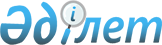 Уәлиханов аудандық мәслихатының 2019 жылғы 25 желтоқсандағы № 2-48 с "2020-2022 жылдарға арналған Солтүстік Қазақстан облысы Уәлиханов ауданының бюджетін бекіту туралы" шешіміне өзгерістер енгізу туралыСолтүстік Қазақстан облысы Уәлиханов аудандық мәслихатының 2020 жылғы 18 қарашадағы № 2-63 с шешімі. Солтүстік Қазақстан облысының Әділет департаментінде 2020 жылғы 23 қарашада № 6696 болып тіркелді
      Қазақстан Республикасының 2008 жылғы 4 желтоқсандағы Бюджет кодексінің 106, 109-баптарына, Қазақстан Республикасының 2001 жылғы 23 қаңтардағы "Қазақстан Республикасындағы жергілікті мемлекеттік басқару және өзін-өзі басқару туралы" Заңының 6-бабына, Қазақстан Республикасының 2016 жылғы 6 сәуірдегі "Құқықтық актілер туралы" Заңының 26-бабына сәйкес Уәлиханов аудандық мәслихаты ШЕШІМ ҚАБЫЛДАДЫ:
      1. Уәлиханов аудандық мәслихатының "2020-2022 жылдарға арналған Солтүстік Қазақстан облысы Уәлиханов ауданының бюджетін бекіту туралы" 2019 жылғы 25 желтоқсандағы № 2-48 с шешіміне (2020 жылғы 06 қаңтарда Қазақстан Республикасы нормативтік құқықтық актілерінің электрондық түрдегі эталондық бақылау банкінде жарияланған, нормативтік құқықтық актілерінің мемлекеттік тіркеу тізілімінде № 5771 болып тіркелді) келесі өзгерістер енгізілсін:
      1-тармақ жаңа редакцияда баяндалсын:
      "1. 2020-2022 жылдарға арналған Солтүстік Қазақстан облысы Уәлиханов ауданының бюджеті осы шешімге тиісінше 1, 2 және 3-қосымшаларға сәйкес, соның ішінде 2020 жылға келесі көлемдерде бекітілсін:
      1) кірістер – 5 813 370 мың теңге:
      салықтық түсімдер – 340 001,1 мың теңге;
      салықтық емес түсімдер – 14 710,8 мың теңге;
      негізгі капиталды сатудан түсетін түсімдер – 6800 мың теңге;
      трансферттер түсімі – 5 451 858,1 мың теңге;
      2) шығындар – 6 016 610,2 мың теңге;
      3) таза бюджеттік кредиттеу – 138 078,3 мың теңге:
      бюджеттік кредиттер – 161 327,3 мың теңге;
      бюджеттік кредиттерді өтеу – 23 249 мың теңге;
      4) қаржы активтерімен операциялар бойынша сальдо – 0 мың теңге:
      қаржы активтерін сатып алу – 0 мың теңге;
      мемлекеттiң қаржы активтерiн сатудан түсетiн түсiмдер – 0 мың теңге;
      5) бюджет тапшылығы (профициті) – - 341 318,5 мың теңге;
      6) бюджет тапшылығын қаржыландыру (профицитін пайдалану) – 341 318,5 мың теңге:
      қарыздар түсімі – 339 535,3 мың теңге;
      қарыздарды өтеу – 23 249 мың теңге;
      бюджет қаражатының пайдаланылатын қалдықтары – 25 032,2 мың теңге.";
      10-тармақ жаңа редакцияда баяндалсын:
      "10. Ауданның жергілікті атқарушы органының 2020 жылға резерві 15 825 мың теңге көлемінде бекітілсін.";
      16-тармақ жаңа редакцияда баяндалсын:
       "16. 2020 жылға арналған аудан бюджетінде облыстық бюджеттен берілетін нысаналы трансферттер түсімдері ескерілсін, соның ішінде:
      1) мектепке дейінгі білім беру ұйымдарының педагог қызметкерлерінің ұзақтығы күнтізбелік 42 күн жыл сайынғы ақы төленетін еңбек демалысын 56 күнге дейін ұлғайтуға;
      2) білім берудің жаңартылған мазмұны жағдайындағы жұмысы үшін бастауыш, негізгі және жалпы орта білім беретін оқу бағдарламаларын іске асыратын білім беру ұйымдарының мұғалімдеріне қосымша ақыға;
      3) мектеп педагог-психологтерінің айлықақыларының мөлшерін ұлғайтуға;
      4) жаратылыстану-математикалық бағыттағы пәндерін ағылшын тілінде оқыту үшін қосымша ақы төлеуге;
      5) магистр дәрежесі бар мұғалімдерге қосымша ақы төлеуге;
      6) жас мұғалімдерге тәлімгерлігі үшін мұғалімдерге қосымша ақы төлеуге;
      7) бастауыш, негізгі және жалпы орта білім беретін ұйымдардың қызметкерлеріне сынып жетекшілігі үшін қосымша ақы мөлшерін ұлғайтуға;
      8) бастауыш, негізгі және жалпы орта білім беретін қызметкерлерге дәптерлер мен жазба жұмыстарын тексергені үшін қосымша ақының мөлшерін ұлғайтуға;
      9) орта білім беретін ұйымдардың педагог қызметкерлерінің ұзақтығы 42 күнтізбелік күн жыл сайынғы ақы төленетін еңбек демалысын 56 күнге дейін ұлғайтуға;
      10) білім беру объектілерін бейнебақылау жүйелерімен қамтамасыз етуге;
      11) оқулықтарды сатып алуға және жеткізуге;
      12) спорттық ұйымдар қызметкерлерінің жалақысын ұлғайтуға;
      13) аудан мектептеріне автокөлік сатып алуға;
      14) аудан мектептерінің материалдық-техникалық базасын нығайтуға (жиһаз, спорт жабдықтары);
      15) Ұлы Отан соғысындағы Жеңістің 75-жылдығына арналған мерекелік іс-шараларды өткізуге;
      16) алып қоймай залалсыздандырылған (зарарсыздандырылған) және қайта өңделген жануарлардың, жануарлардан алынатын өнімдер мен шикізаттың құнын иелеріне өтеуге;
      17) эпизоотияға қарсы іс-шаралар жүргізуге;
      18) Кішкенекөл ауылындағы "Солтүстік Қазақстан облысы Уәлиханов ауданы әкімдігінің мәдениет және тілдерді дамыту бөлімі" коммуналдық мемлекеттік мекемесінің "Аудандық мәдениет Үйі" коммуналдық мемлекеттік қазыналық кәсіпорны ғимаратының төбесін ағымдағы жөңдеуге;
      19) Қазақстан Республикасы Білім және ғылым министрлігі Солтүстік Қазақстан облысы Уәлиханов ауданы әкімдігінің "Чернигов орта мектебі" коммуналдық мемлекеттік мекемесін күрделі жөңдеуге;
      20) аудан ауылдарының тұрғын үйлеріне су өткізу үшін су айдауыш мұнара құрылысына жобалау сметалық құжаттама әзірлеуге;
      21) жергілікті маңызы бар автомобиль жолдарына жол белгілерін сатып алуға және орнатуға;
      22) контейнерлер сатып алуға;
      23) білім беру порталының қызметтеріне ақы төлеу үшін;
      24) мал шаруашылығы базасына су және электр жүйелерімен жабдықтаудың сыртқы инженерлік желілерін салуға;
      25) Кішкенекөл ауылы, Абай көшесі №65а мекенжайдағы жатақхана ғимаратын барлық инженерлік- коммуникациялық инфроқұрылымы енгізілен тұрғын үй етіп қайта құрылымдауға;
      26) аудан елді мекендеріндегі көше жарықтандырылуын ағымдағы жөндеуге.
      Аталған сомаларды бөлу Уәлиханов ауданы әкімдігінің "2020-2022 жылдарға арналған аудандық бюджет туралы "Аудандық маслихат шешімін іске асыру туралы" қаулысымен айқындалады.";
      көрсетілген шешімнің 1, 4, 6, 7-қосымшалары осы шешімнің 1, 2, 3, 4- қосымшаларына сәйкес жаңа редакцияда баяндалсын.
      2. Осы шешім 2020 жылғы 1 қаңтардан бастап қолданысқа енгізіледі. 2020 жылға арналған Солтүстік Қазақстан облысы Уәлиханов ауданының бюджеті  2020 жылға арналған аудандық бюджетті атқарылуы процесінде секвестрлеуге жатпайтын бюджеттік бағдарламалардың тізбесі 2020 жылға арналған арналған "Жергілікті өкілді органдардың шешімі бойынша мұқтаж азаматтардың жекелеген санаттарына әлеуметтік көмек" бюджеттік бағдарламасы бойынша мұқтаж азаматтардың жекелеген санаттарына әлеуметтік көмек 2020 жылға ауылдық округтердің бюджеттеріне ағымдағы нысаналы трансферттердің бөлуі
					© 2012. Қазақстан Республикасы Әділет министрлігінің «Қазақстан Республикасының Заңнама және құқықтық ақпарат институты» ШЖҚ РМК
				
      Уәлиханов аудандық
мәслихаты сессиясының төрағасы 

Б.Топанбаева

      Уәлиханов аудандық
мәслихатының хатшысы 

Б.Кадиров
Уәлиханов аудандық мәслихатының2020 жылғы 18 қарашасы№ 2-63 c шешіміне1-қосымшаУәлиханов аудандық мәслихатының2019 жылғы 25 желтоқсандағы№2-48с шешіміне1-қосымша
Санаты
Санаты
Санаты
Атауы
Сомасы, мыңтеңге
Сыныбы
Сыныбы
Атауы
Сомасы, мыңтеңге
Кіші сыныбы
Атауы
Сомасы, мыңтеңге
1
1
1
2
3
1) Кірістер
5813370
1
Салықтық түсімдер
340001,1
01
Табыс салығы 
4300
2
Төлем көзінен салық салынбайтын табыстардан ұсталатын жеке табыс салығы
4300
03
Әлеуметтiк салық
216628
1
Әлеуметтiк салық
216628
04
Меншiкке салынатын салықтар
55201
1
Мүлiкке салынатын салықтар
49652
3
Жер салығы 
391
4
Көлiк құралдарына салынатын салық 
2147
5
Бірыңғай жер салығы
3011
05
Тауарларға, жұмыстарға және қызметтерге салынатын iшкi салықтар
61872,1
2
Акциздер
1600
3
Табиғи және басқа да ресурстарды пайдаланғаны үшiн түсетiн түсiмдер
57101,1
4
Кәсiпкерлiк және кәсiби қызметтi жүргiзгенi үшiн алынатын алымдар
3171
08
Заңдық маңызы бар әрекеттерді жасағаны және (немесе) оған уәкілеттігі бар мемлекеттік органдар немесе лауазымды адамдар құжаттар бергені үшін алынатын міндетті төлемдер
2000
1
Мемлекеттік баж
2000
2
Салықтық емес түсімдер
14710,8
01
Мемлекеттік меншіктен түсетін кірістер
4775,6
5
Мемлекет меншігіндегі мүлікті жалға беруден түсетін кірістер
4747
7
Мемлекеттік бюджеттен берілген кредиттер бойынша сыйақылар
28,6
04
Мемлекеттік бюджеттен қаржыландырылатын, сондай-ақ Қазақстан Республикасы Ұлттық Банкінің бюджетінен (шығыстар сметасынан) қамтылатын және қаржыландырылатын мемлекеттік мекемелер салатын айыппұлдар, өсімпұлдар, санкциялар, өндіріп алулар
1035,2
1
Мұнай секторы ұйымдарынан және Жәбірленушілерге өтемақы қорына түсетін түсімдерді қоспағанда, мемлекеттік бюджеттен қаржыландырылатын, сондай-ақ Қазақстан Республикасы Ұлттық Банкінің бюджетінен (шығыстар сметасынан) қамтылатын және қаржыландырылатын мемлекеттік мекемелер салатын айыппұлдар, өсімпұлдар, санкциялар, өндіріп алулар
1035,2
06
Басқа да салықтық емес түсiмдер
8900
1
Басқа да салықтық емес түсiмдер
8900
3
Негізгі капиталды сатудан түсетін түсімдер
6800
01
Мемлекеттік мекемелерге бекітілген мемлекеттік мүлікті сату
2100
1
Мемлекеттiк мекемелерге бекiтiлген мемлекеттiк мүлiктi сату
2100
03
Жердi және материалдық емес активтердi сату
4700
1
Жерді сату
4700
4
Трансферттердіңтүсімдері
5451858,1
01
Төмен тұрған мемлекеттiк басқару органдарынан трансферттер
0,4
3
Аудандық маңызы бар қалалардың, ауылдардың, кенттердің, аулдық округтардың бюджеттерінен трансферттер
0,4
02
Мемлекеттiк басқарудың жоғары тұрған органдарынан түсетiн трансферттер
5451857,7
2
Облыстық бюджеттен түсетiн трансферттер
5451857,7
Функционалдық топ
Функционалдық топ
Функционалдық топ
Атауы
Сомасы, мыңтеңге
Бюджеттік бағдарламалардың әкімшісі
Бюджеттік бағдарламалардың әкімшісі
Атауы
Сомасы, мыңтеңге
Бағдарлама
Атауы
Сомасы, мыңтеңге
1
1
1
2
3
2) Шығындар
6016610,2
01
Жалпы сипаттағы мемлекеттiк қызметтер
298708,3
112
Аудан (облыстықмаңызы бар қала) мәслихатының аппараты
18304
001
Аудан (облыстықмаңызы бар қала) мәслихатының қызметін қамтамасыз ету жөніндегі қызметтер
18304
122
Аудан (облыстықмаңызы бар қала) әкімінің аппараты
111007
001
Аудан (облыстықмаңызы бар қала) әкімінің қызметін қамтамасыз ету жөніндегі қызметтер
103445
003
Мемлекеттік органның күрделі шығыстары
7562
459
Ауданның (облыстық маңызы бар қаланың) экономика және қаржы бөлімі
1222,8
003
Салық салу мақсатында мүлікті бағалауды жүргізу
507,3
010
Жекешелендіру, коммуналдық меншікті басқару, жекешелендіруден кейінгі қызмет және осыған байланысты дауларды реттеу
715,5
459
Ауданның (облыстық маңызы бар қаланың) экономика және қаржы бөлімі
49403,1
001
Ауданның (облыстық маңызы бар қаланың) экономикалық саясаттын қалыптастыру мен дамыту, мемлекеттік жоспарлау, бюджеттік атқару және коммуналдық меншігін басқару саласындағы мемлекеттік саясатты іске асыру жөніндегі қызметтер
31222
113
Төменгі тұрған бюджеттерге берілетін нысаналы ағымдағы трансферттер
18181,1
475
Ауданның (облыстық маңызы бар қаланың) кәсіпкерлік, ауыл шаруашылығы және ветеринария бөлімі
40058
001
Жергілікті деңгейде кәсіпкерлікті, ауыл шаруашылығы мен ветеринарияны дамыту саласындағы мемлекеттік саясатты іске асыру жөніндегі қызметтер
40058
495
Ауданның (облыстық маңызы бар қаланың) сәулет, құрылыс, тұрғын үй-коммуналдық шаруашылығы, жолаушылар көлігі және автомобиль жолдары бөлімі
78713,4
001
Жергілікті деңгейде сәулет, құрылыс, тұрғын

үй-коммуналдық шаруашылық, жолаушылар көлігі және автомобиль жолдары саласындағы мемлекеттік саясатты іске асыру жөніндегі қызметтер
23288
113
Төменгі тұрған бюджеттерге берілетін нысаналы ағымдағы трансферттер
55425,4
02
Қорғаныс
12311,1
122
Аудан (облыстық маңызы бар қаланың) әкімінің аппараты
6580,1
005
Жалпыға бірдей әскери міндетті атқару шеңберіндегі іс-шаралар
6580,1
122
Аудан (облыстық маңызы бар қаланың) әкімінің аппараты
5731
006
Аудан (облыстық маңызы бар қаланың) ауқымындағы төтенше жағдайлардың алдын алу және оларды жою
2429
007
Аудандық (қалалық) ауқымдағы дала өрттерінің, сондай-ақ мемлекеттік өртке қарсы қызмет органдары құрылмаған елдi мекендерде өрттердің алдын алу және оларды сөндіру жөніндегі іс-шаралар
3302
03
Қоғамдық тәртіп, қауіпсіздік, құқықтық, сот, қылмыстық-атқару қызметі
6509
495
Ауданның (облыстық маңызы бар қаланың) сәулет, құрылыс, тұрғын үй-коммуналдық шаруашылығы, жолаушылар көлігі және автомобиль жолдары бөлімі
6509
019
Елдi мекендерде жол қозғалысы қауiпсiздiгін қамтамасыз ету
6509
04
Бiлiм беру
3558549,8
464
Ауданның (облыстық маңызы бар қаланың) білім бөлімі
437282
009
Мектепке дейінгі тәрбие мен оқыту ұйымдарының қызметін қамтамасыз ету
197124
040
Мектепке дейінгі білім беру ұйымдарында мемлекеттік білім беру тапсырысын іске асыруға
240158
464
Ауданның (облыстық маңызы бар қаланың) білім бөлімі
2845626
003
Жалпы білім беру
2813932
006
Балаларға қосымша білім беру
31694
465
Ауданның (облыстық маңызы бар қаланың) денешынықтыру және спорт бөлімі
71145
017
Балалар мен жасөспірімдерге спорт бойынша қосымша білім беру
71145
464
Ауданның (облыстық маңызы бар қаланың) білім бөлімі
204496,8
001
Жергілікті деңгейде білім беру саласындағы мемлекеттік саясатты іскеасыру жөніндегі қызметтер
15183
005
Ауданның (облыстық маңызы бар қаланың) мемлекеттік білім беру мекемелер үшін оқулықтар мен оқу-әдiстемелiк кешендерді сатып алу және жеткізу
37890
015
Жетімбаланы (жетімбалаларды) және ата-аналарының қамқорынсыз қалған баланы (балаларды) күтіп-ұстауға қамқоршыларға (қорғаншыларға) ай сайынға ақшалай қаражат төлемі
6003
023
Әдістемелік жұмыс
17338
029
Балалар мен жасөспірімдердің психикалық денсаулығын зерттеу және халыққа психологиялық-медициналық-педагогикалық

консультациялық көмек көрсету
15882
067
Ведомстволық бағыныстағы мемлекеттік мекемелер мен ұйымдардың күрделі шығыстары
112200,8
06
Әлеуметтiк көмек және әлеуметтiк қамсыздандыру
341645,6
451
Ауданның (облыстық маңызы бар қаланың) жұмыспен қамту және әлеуметтік бағдарламалар бөлімі
57291
005
Мемлекеттік атаулы әлеуметтік көмек
57291
464
Ауданның (облыстық маңызы бар қаланың) білім бөлімі
15185
030
Патронат тәрбиешілерге берілген баланы (балаларды) асырап бағу
15185
451
Ауданның (облыстық маңызы бар қаланың) жұмыспен қамту және әлеуметтік бағдарламалар бөлімі
218226,6
002
Жұмыспен қамту бағдарламасы
117442,1
007
Жергілікті өкілді органдардың шешімі бойынша мұқтаж азаматтардың жекелеген санаттарына әлеуметтік көмек
26876,5
010
Үйден тәрбиеленіп оқытылатын мүгедек балаларды материалдық қамтамасыз ету
608
014
Мұқтаж азаматтарға үйде әлеуметтiк көмек көрсету
38825
023
Жұмыспен қамту орталықтарының қызметін қамтамасыз ету
34475
451
Ауданның (облыстық маңызы бар қаланың) жұмыспен қамту және әлеуметтік бағдарламалар бөлімі
50943
001
Жергілікті деңгейде халық үшін әлеуметтік бағдарламаларды жұмыспен қамтуды қамтамасыз етуді іске асыру саласындағы мемлекеттік саясатты іске асыру жөніндегі қызметтер
35437
011
Жәрдемақыларды және басқа да әлеуметтік төлемдерді есептеу, төлеу мен жеткізу бойынша қызметтерге ақы төлеу
1276
050
Қазақстан Республикасында мүгедектердің құқықтарын қамтамасыз етуге және өмір сүру сапасын жақсарту
14230
07
Тұрғынүй-коммуналдық шаруашылық
748109,2
451
Ауданның (облыстық маңызы бар қаланың) жұмыспен қамту және әлеуметтік бағдарламалар бөлімі
58500
070
Қазақстан Республикасында төтенше жағдай режимінде коммуналдық қызметтерге ақы төлеу бойынша халықтың төлемдерін өтеу
58500
478
Ауданның (облыстық маңызы бар қаланың) ішкі саясат, мәдениет және тілдерді дамыту бөлімі
10731,7
024
Нәтижелі жұмыспен қамтуды және жаппай кәсіпкерлікті дамытудың 2017 – 2021 жылдарға арналған "Еңбек" мемлекеттік бағдарламасы шеңберінде қалалардың және ауылдық елді мекендердің объектілерін жөндеу
10731,7
464
Ауданның (облыстық маңызы бар қаланың) білім бөлімі
178208
026
Нәтижелі жұмыспен қамтуды және жаппай кәсіпкерлікті дамытудың 2017 – 2021 жылдарға арналған "Еңбек" мемлекеттік бағдарламасы шеңберінде қалалардың және ауылдық елді мекендердің объектілерін жөндеу
178208
495
Ауданның (облыстық маңызы бар қаланың) сәулет, құрылыс, тұрғын үй-коммуналдық шаруашылығы, жолаушылар көлігі және автомобиль жолдары бөлімі
463495
007
Коммуналдық тұрғын үй қорының тұрғын үйін жобалау және (немесе) салу, реконструкциялау
101000
008
Мемлекеттік тұрғын үй қорын сақтауды ұйымдастыру
9055
098
Коммуналдық тұрғын үй қорының тұрғын үйлерін сатып алу
353440
495
Ауданның (облыстық маңызы бар қаланың) сәулет, құрылыс, тұрғын үй-коммуналдық шаруашылығы, жолаушылар көлігі және автомобиль жолдары бөлімі
23643,5
016
Сумен жабдықтау және су бұру жүйесінің жұмыс істеуі
643,5
058
Ауылдық елді мекендердегі сумен жабдықтау және су бұру жүйелерін дамыту
23000
495
Ауданның (облыстық маңызы бар қаланың) сәулет, құрылыс, тұрғын үй-коммуналдық шаруашылығы, жолаушылар көлігі және автомобиль жолдары бөлімі
13531
031
Елдi мекендердiң санитариясын қамтамасыз ету
13531
08
Мәдениет, спорт, туризм және ақпараттық кеңістiк
212439,7
478
Ауданның (облыстық маңызы бар қаланың) ішкі саясат, мәдениет және тілдерді дамыту бөлімі
48319
009
Мәдени-демалыс жұмысын қолдау
48319
465
Ауданның (облыстық маңызы бар қаланың) денешынықтыру және спорт бөлімі
18980
001
Жергілікті деңгейде дене шынықтыру және спорт саласындағы мемлекеттік саясатты іске асыру жөніндегі қызметтер
11107
006
Аудандық (облыстық маңызы бар қалалық) деңгейде спорттық жарыстар өткiзу
5033
007
Әртүрлi спорт түрлерi бойынша аудан (облыстық маңызы бар қаланың) құрама командаларының мүшелерiн дайындау және олардың облыстық спорт жарыстарына қатысуы
2840
495
Ауданның (облыстық маңызы бар қаланың) сәулет, құрылыс, тұрғын үй-коммуналдық шаруашылығы, жолаушылар көлігі және автомобиль жолдары бөлімі
13073,4
021
Cпорт объектілерін дамыту
13073,4
478
Ауданның (облыстық маңызы бар қаланың) ішкі саясат, мәдениет және тілдерді дамыту бөлімі
57391,8
005
Мемлекеттік ақпараттық саясат жүргізу жөніндегі қызметтер
8380
007
Аудандық (қалалық) кiтапханалардың жұмыс iстеуi
48783
008
Мемлекеттiк тiлдi және Қазақстан халқының басқа да тiлдерін дамыту
228,8
478
Ауданның (облыстық маңызы бар қаланың) ішкі саясат, мәдениет және тілдерді дамыту бөлімі
74675,5
001
Ақпаратты, мемлекеттілікті нығайту және азаматтардың әлеуметтік сенімділігін қалыптастыру саласында жергілікті деңгейде мемлекеттік саясатты іске асыру жөніндегі қызметтер
20957
004
Жастар саясаты саласында іс-шараларды іске асыру
13076
032
Ведомстволық бағыныстағы мемлекеттік мекемелер мен ұйымдардың күрделі шығыстары
5600
113
Төменгі тұрған бюджеттерге берілетін нысаналы ағымдағы трансферттер
35042,5
10
Ауыл, су, орман, балықшаруашылығы, ерекше қорғалатын табиғи аумақтар, қоршаған ортаны және жануарлар дүниесін қорғау, жер қатынастары
66759,6
475
Ауданның (облыстық маңызы бар қаланың) кәсіпкерлік, ауыл шаруашылығы және ветеринария бөлімі
32355,8
006
Ауру жануарларды санитарлық союды ұйымдастыру
650
007
Қаңғыбас иттер мен мысықтарды аулауды және жоюды ұйымдастыру
300
013
Эпизоотияға қарсы іс-шаралар жүргізу
7206
047
Жануарлардың саулығы мен адамның денсаулығына қауіп төндіретін, алып қоймай залалсыздандырылған (зарарсыздандырылған) және қайта өңделген жануарлардың, жануарлардан алынатын өнімдер мен шикізаттың құнын иелеріне өтеу
24199,8
463
Ауданның (облыстық маңызы бар қаланың) жер қатынастары бөлімі
14449
001
Аудан (облыстық маңызы бар қаланың) аумағында жер қатынастарын реттеу саласындағы мемлекеттік саясатты іске асыру жөніндегі қызметтер
14449
459
Ауданның (облыстық маңызы бар қаланың) экономика және қаржы бөлімі
19954,8
099
Мамандарға әлеуметтік қолдау көрсету жөніндегі шараларды іске асыру
19954,8
12
Көлiк және коммуникация
521400,9
495
Ауданның (облыстық маңызы бар қаланың) сәулет, құрылыс, тұрғын үй-коммуналдық шаруашылығы, жолаушылар көлігі және автомобиль жолдары бөлімі
519388,9
023
Автомобиль жолдарының жұмыс істеуін қамтамасыз ету
11964
034
Көлiк инфрақұрылымының басым жобаларын іске асыру
504231,1
045
Аудандық маңызы бар автомобиль жолдарын және елді-мекендердің көшелерін күрделі және орташа жөндеу
3193,8
495
Ауданның (облыстық маңызы бар қаланың) сәулет, құрылыс, тұрғын үй-коммуналдық шаруашылығы, жолаушылар көлігі және автомобиль жолдары бөлімі
2012
039
Әлеуметтік маңызы бар қалалық (ауылдық), қала маңындағы және ауданішілік қатынастар бойынша жолаушылар тасымалдарын субсидиялау
2012
13
Басқалар
29124
495
Ауданның (облыстық маңызы бар қаланың) сәулет, құрылыс, тұрғын үй-коммуналдық шаруашылығы, жолаушылар көлігі және автомобиль жолдары бөлімі
13299
055
"Бизнестің жол картасы-2025" бизнесті қолдау мен дамытудың мемлекеттік бағдарламасы шеңберінде индустриялық инфрақұрылымды дамыту
13299
459
Ауданның (облыстық маңызы бар қаланың) экономика және қаржы бөлімі
15825
012
Ауданның (облыстық маңызы бар қаланың) жергілікті атқарушы органының резерві
15825
14
Борышқа қызмет көрсету
30,8
459
Ауданның (облыстықманызы бар қаланың) экономика және қаржы бөлімі
30,8
021
Жергiлiктi атқарушы органдардың облыстық бюджеттен қарыздар бойынша сыйақылар мен өзге де төлемдердi төлеу бойынша борышына қызмет көрсету
30,8
15
Трансферттер
221022,2
459
Ауданның (облыстық маңызы бар қаланың) экономика және қаржы бөлімі
221022,2
006
Нысаналы пайдаланылмаған (толық пайдаланылмаған) трансферттерді қайтару
2047
038
Субвенциялар
207702
054
Қазақстан Республикасының Ұлттық қорынан берілетін нысаналы трансферт есебінен республикалық бюджеттен бөлінген пайдаланылмаған (түгел пайдаланылмаған) нысаналы трансферттердің сомасын қайтару
11273,2
3) Таза бюджеттік кредиттеу
138078,3
Бюджеттік кредиттер
161327,3
06
Әлеуметтiк көмек және әлеуметтiк қамсыздандыру
105656,3
478
Ауданның (облыстық маңызы бар қаланың) ішкі саясат, мәдениет және тілдерді дамыту бөлімі
63822
088
Жұмыспен қамту жол картасы шеңберінде шараларды қаржыландыру үшін аудандық маңызы бар қаланың, ауылдың, кенттің, ауылдық округтің бюджеттеріне кредит беру
63822
495
Ауданның (облыстық маңызы бар қаланың) сәулет, құрылыс, тұрғын үй-коммуналдық шаруашылығы, жолаушылар көлігі және автомобиль жолдары бөлімі
41834,3
088
Жұмыспен қамту жол картасы шеңберінде шараларды қаржыландыру үшін аудандық маңызы бар қаланың, ауылдың, кенттің, ауылдық округтің бюджеттеріне кредит беру
41834,3
10
Ауыл, су, орман, балықшаруашылығы, ерекше қорғалатын табиғи аумақтар, қоршаған ортаны және жануарлар дүниесін қорғау, жер қатынастары
55671
459
Ауданның (облыстық маңызы бар қаланың) экономика және қаржы бөлімі
55671
018
Мамандарды әлеуметтік қолдау шараларын іске асыру үшін бюджеттік кредиттер
55671
Санаты
Санаты
Санаты
Атауы
Сомасы, мыңтеңге
Сыныбы
Сыныбы
Атауы
Сомасы, мыңтеңге
Кіші сыныбы
Атауы
Сомасы, мыңтеңге
5
Бюджеттік кредиттерді өтеу
23249
01
Бюджеттік кредиттерді өтеу
23249
1
Мемлекеттік бюджеттен берілген бюджеттік кредиттерді өтеу
23249
4) Қаржы активтері мен операциялар бойынша сальдо
0
Қаржы активтерін сатып алу
0
Мемлекеттің қаржы активтерін сатудан түсетін түсімдер
0
5) Бюджет тапшылығы (профициті)
- 341318,5
6) Бюджет тапшылығын қаржыландыру (профицитінпайдалану):
341318,5
7
Қарыздар түсімі
339535,3
01
Мемлекеттік ішкі қарыздар
339535,3
2
Қарыз алу келісім-шарттары
339535,3
Функционалдық топ
Функционалдық топ
Функционалдық топ
Атауы
Сомасы, мыңтеңге
Бюджеттік бағдарламалардың әкімшісі
Бюджеттік бағдарламалардың әкімшісі
Атауы
Сомасы, мыңтеңге
Бағдарлама
Атауы
Сомасы, мыңтеңге
16
Қарыздарды өтеу
23249
459
Ауданның (облыстық маңызы бар қаланың) экономика және қаржы бөлімі
23249
005
Жергілікті атқарушы органның жоғары тұрған бюджет алдындағы борышын өтеу
23249
Санаты
Санаты
Санаты
Атауы
Сомасы, мыңтеңге
Сыныбы
Сыныбы
Атауы
Сомасы, мыңтеңге
Кіші сыныбы
Атауы
Сомасы, мыңтеңге
8
Бюджет қаражатының пайдаланылатын қалдықтары
25032,2
01
Бюджет қаражаты қалдықтары
25032,2
1
Бюджет қаражатының бос қалдықтары
25032,2Уәлиханов аудандық мәслихатының 2020 жылғы 18 қарашасы№ 2-63 c шешіміне2-қосымшаУәлиханов аудандық мәслихатының2019 жылғы 25 желтоқсандағы№2-48с шешіміне4-қосымша
Функционалдық топ
Функционалдық топ
Функционалдық топ
Атауы
Сомасы, мыңтеңге
Бюджеттік бағдарламалардың әкімшісі
Бюджеттік бағдарламалардың әкімшісі
Атауы
Сомасы, мыңтеңге
Бағдарлама
Атауы
Сомасы, мыңтеңге
1
1
1
2
3
04
Бiлiм беру
2813932
464
Ауданның (облыстық маңызы бар қаланың) білім бөлімі
2813932
003
Жалпы білім беру
2813932Уәлиханов аудандық мәслихатының2020 жылғы 18 қарашасы№ 2-63 c шешіміне3-қосымшаУәлиханов аудандық мәслихатының 2019 жылғы 25 желтоқсандағы№2-48с шешіміне 6-қосымша
Функционалдық топ
Функционалдық топ
Функционалдық топ
Атауы
Сомасы, мың теңге
Бюджеттік бағдарламалардың әкімшісі
Бюджеттік бағдарламалардың әкімшісі
Атауы
Сомасы, мың теңге
Бағдарлама
Атауы
Сомасы, мың теңге
1
1
1
2
3
06
Әлеуметтiк көмек және әлеуметтiк қамсыздандыру
26876,5
451
Ауданның (облыстық маңызы бар қаланың) жұмыспен қамту және әлеуметтік бағдарламалар бөлімі
26876,5
007
Жергілікті өкілді органдардың шешімі бойынша мұқтаж азаматтардың жекелеген санаттарына әлеуметтік көмек
26876,5Уәлиханов аудандық мәслихатының2020 жылғы 18 қарашасы№ 2-63 c шешіміне4-қосымшаУәлиханов аудандық мәслихатының2019 жылғы 25 желтоқсандағы№2-48с шешіміне7-қосымша
Функционалдық топ
Функционалдық топ
Функционалдық топ
Атауы
Сомасы, мың теңге
Бюджеттік бағдарламалардың әкімшісі
Бюджеттік бағдарламалардың әкімшісі
Атауы
Сомасы, мың теңге
Бағдарлама
Атауы
Сомасы, мың теңге
1
1
1
2
3
01
Жалпы сипаттағы мемлекеттiк қызметтер 
73606,5
459
Ауданның (облыстық маңызы бар қаланың) экономика және қаржы бөлімі
18181,1
113
Төменгі тұрған бюджеттерге берілетін нысаналы ағымдағы трансферттер
18181,1
оның ішінде: 
Амангелді ауылдық округі
892,9
Ақтүйесай ауылдық округі
1576,9
Ақбұлақ ауылдық округі
1467
Бидайық ауылдық округі
781,3
Қайрат ауылдық округі
1048
Қаратерек ауылдық округі
1293
Көктерек ауылдық округі
1040,2
Кішкенекөл ауылдық округі
1876,8
Қулыкөл ауылдық округі
2745,6
Телжан ауылдық округі
5459,4
495
Ауданның (облыстық маңызы бар қаланың) сәулет, құрылыс, тұрғын үй-коммуналдық шаруашылығы, жолаушылар көлігі және автомобиль жолдары бөлімі
55425,4
113
Төменгі тұрған бюджеттерге берілетін нысаналы ағымдағы трансферттер
55425,4
оның ішінде: 
Амангелді ауылдық округі
2600,2
Ақтүйесай ауылдық округі
4181,7
Бидайық ауылдық округі
650
Қайрат ауылдық округі
1221
Көктерек ауылдық округі
2938,3
Кішкенекөл ауылдық округі
36098,2
Телжан ауылдық округі
7736
08
Мәдениет, спорт, туризм және ақпараттық кеңістiк
35042,5
478
Ауданның (облыстық маңызы бар қаланың) ішкі саясат, мәдениет және тілдерді дамыту бөлімі
35042,5
113
Төменгі тұрған бюджеттерге берілетін нысаналы ағымдағы трансферттер
35042,5
оның ішінде: 
Амангелді ауылдық округі
174
Ақтүйесай ауылдық округі
4303
Ақбұлақ ауылдық округі
2022
Бидайық ауылдық округі
4095,2
Қайрат ауылдық округі
1682
Қарасу ауылдық округі
184
Қаратерек ауылдық округі
170
Көктерек ауылдық округі
353
Қулыкөл ауылдық округі
2225
Телжан ауылдық округі
19834,3